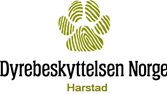 ÅRSMØTE DYREBESKYTTELSEN NORGE HARSTADVi ønsker våre medlemmer i Dyrebeskyttelsen Norge Harstad velkommen til Årsmøtet for 2024.Tid: Tirsdag 19.mars kl 18:00Sted: Stangnes videregående skole, kantina v/hovedinngangen.Saker som medlemmer ønsker behandlet på Årsmøtet må sendes styret skriftlig og senest  5.mars 2024.Adresse: Dyrebeskyttelsen Norge Harstad, Nerbotnveien 1, 9407 Harstad E-post: kontakt@dyrebeskyttelsen-harstad.noSaksliste og sakspapirer vil bli lagt ut på vår hjemmeside www.dyrebeskyttelsen-harstad.no innen 11.mars 2024.Påmelding til Årsmøtet sendes kontakt@dyrebeskyttelsen-harstad.no  innen 12.mars 2024Velkommen!Med hilsenStyret v/Dyrebeskyttelsen Norge Harstad